   APRIL COUNSELOR CONNECTION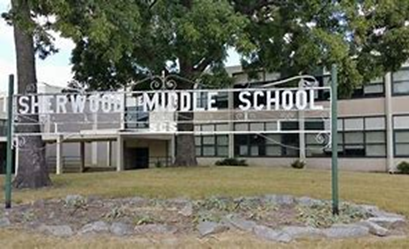 NEWS YOU CAN USEMs. Brown (6th Grade)                                     Ms. Hamilton (7th Grade)                                  Ms. McGee (8th Grade)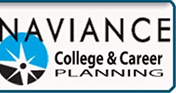 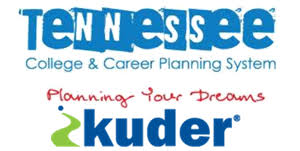 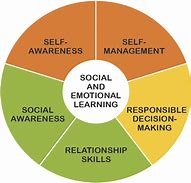 RETURN STRONGER ARCHERSBELL TIME: 7:15 AM – 2:15 PMAs some of you return to the building, remember to come dressed in school uniforms and wear your mask. Sherwood Archers will take part in Social and Emotional Learning (SEL) Lessons DailyClass of 2025-Gearing up for High School Transition: 4 Year PlansClass of 2026- Be sure to complete your Kuder Career Interest Assessment You are a Sherwood Archer and Sherwood ArchersAlways respect self, others, and propertyInitiate higher-level thinkingMake good decisionsUpcoming Events3rd Nine Weeks Ends (15th)Professional Development Day/Students Out (16th)4th Nine Weeks Begins (19th)Report Cards Issued (21st)Administrative Professional’s Week/Day (18th-24th /21st)Drop Everything and Read MonthSchool Library MonthCommunity Service MonthSEL COMPONENT OF THE MONTH: SELF MANAGEMENT/SELF-CONTROLSelf-Management (Self-Control): The ability to regulate one’s emotions, thoughts, and behaviors effectively in different situations. This includes managing stress, motivating oneself, and setting and working toward personal and academic goals.  BE SURE TO VISIT THE COUNSELORS OF SHERWOOD MIDDLE WEBSITEWWW.COUNSELORSOFSHERWOODMIDDLE.WEEBLY.COM                               RETURN STRONGER ARCHERS!! 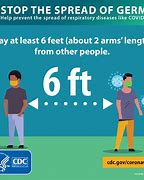 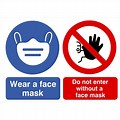 7TH GRADE NEWS7TH grade students will continue taking the Kuder Career Interest Assessment. This assessment will help students match their interests with careers. College and Career planning requires learning about yourself first to ensure you choose the right career path for you based on your interests and skill set. 8TH GRADE NEWS8th grade students will complete their 4 Year Focused Plan of Study for High School, which will help them identify core courses, career focused electives, and early post-secondary options that are available in high school. Preparation Is Key!!